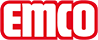 emco BauRevêtement de propreté MAXIMUSTypeMAXIMUSpour pose en intérieurRevêtementVelours tufté 1/8“Fibres100% polyamidesupportRembourrage polyestersous-couchegomme épaissePoids des fibres1000 g/m²Poids total (g/m²)3410 g/m²Hauteur totale (mm)9 mmcomportement au feuBfl-s1Résistance à l'abrasionDS (EN 13893)CertificatsConformité CE - EN 14041 (uniquement pour les rouleaux)Coloris83.02 anthracite83.03 gris83.04 brun83.05 beige83.07 rougenoir 80.01noir chiné 81.01anthracite 80.02anthracite chiné 81.02gris 80.03brun 80.04brun chiné 81;04rouge (80.07)Résistance des coloris à la lumière ISO 105 BO2≥5Résistance des coloris à l'abrasion ISO 105 X 12≥4Résistance des coloris à l'eau ISO 105 E01≥4Réduction bactérienne EHEC ASTM-e214929,4 %Réduction bactérienne staphylocoque doré ASTM-e214916,7 %Réduction bactérienne pneumonie klebsellia ASTM-e214968,2 %Disponible en rouleaux130 cm de large (lisière incluse)200 cm de large (lisière incluse)Disponible au format tapis60 x 90 cm (lisière incluse)90 x 150 cm (lisière incluse)130 x 200 cm (lisière incluse)Caractéristique produitrétention des salissures et humiditéMarqueemcoCotesLargeur: ….... MLongueur:…. mcontactemco Benelux B.V. Divisie Bouwtechniek Veldrijk 2 8530 Harelbeke / BE Tel. (+32) 056 224 978 bouwtechniek@benelux.emco.de www.emco-bau.com